Information about the training "Your Rights" in school № 9On November 24, 2017, the training "Your Rights" was held among the 1st and 5th classes.
Objective: To teach the students the ability to comprehend their own rights, apply them in life, expand legal knowledge. Raise the manifestation of the children of humanity, honesty, justice and kindness.
  1. Construction of a circle
2. Questions
3. The Game "All Together"
4. "Do you know your right?"
5. The game "Illegal Island"
  6. Reflection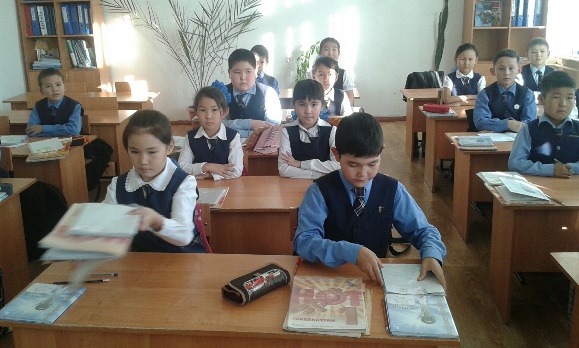 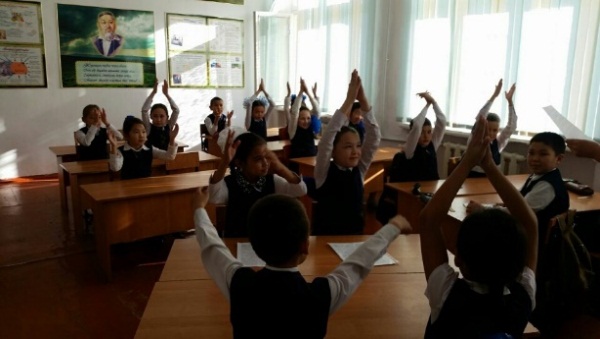 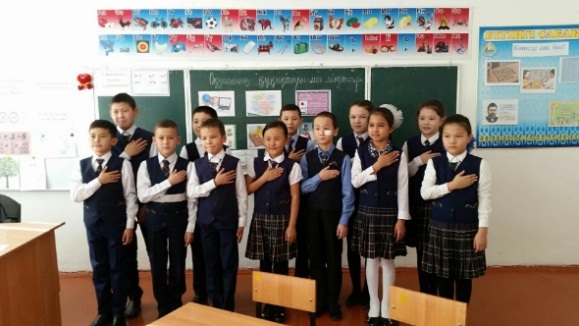 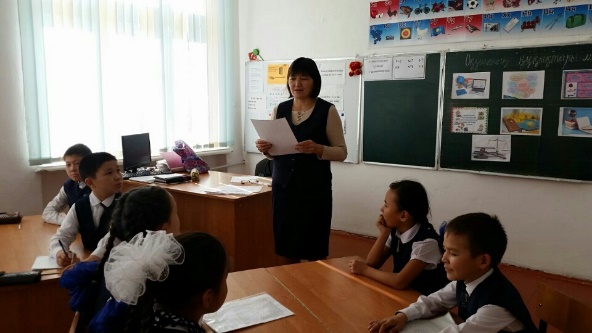 